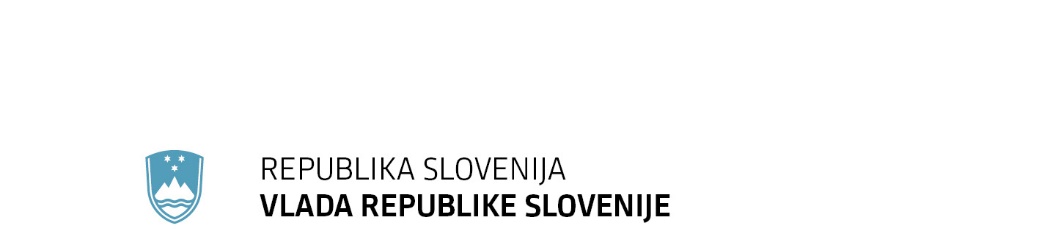 SPOROČILO ZA JAVNOST82. redna seja Vlade Republike Slovenije30. november 2023Uredba o finančni podpori za izvajanje dejavnosti kmetijskih, razvojnih in izobraževalnih organizacij Slovencev v zamejstvuVlada je izdala Uredbo o finančni podpori za izvajanje aktivnosti kmetijskih, razvojnih in izobraževalnih organizacij Slovencev v zamejstvu in jo objavi v Uradnem listu Republike Slovenije. Uredba se začne uporabljati 1. januarja 2024.Zakon o kmetijstvu določa, da Ministrstvo za kmetijstvo, gozdarstvo in prehrano (MKGP) financira izvajanje aktivnosti kmetijskih, razvojnih in izobraževalnih organizacij Slovencev v zamejstvu, ki povezujejo kmete in društva slovenske skupnosti, za spodbujanje in ohranjanje kmetijstva za razvoj slovenske identitete v zamejstvu. Uredba o finančni podpori za izvajanje aktivnosti kmetijskih, razvojnih in izobraževalnih organizacij Slovencev v zamejstvu podrobneje določa vsebino večletnih in letnih programov aktivnosti, sestavo, način odločanja in način dela komisije, vsebino javnega razpisa, upravičene aktivnosti, ki se financirajo, merila in točkovnik za ocenjevanje vlog in pogoje za pridobitev finančne podpore.Uredba določa tudi, da MKGP v Uradnem listu Republike Slovenije objavi javni razpis za izbor organizacij za spodbujanje in ohranjanje kmetijstva ter dejavnosti za razvoj slovenske identitete zunaj Republike Slovenije in pripravo večletnega programa aktivnosti posamezne organizacije. Za izvajanje Uredbe o finančni podpori za izvajanje aktivnosti kmetijskih, razvojnih in izobraževalnih organizacij Slovencev v zamejstvu so namenjena sredstva v skupni višini 225.000 evrov letno.  Vir: Ministrstvo za kmetijstvo, gozdarstvo in prehranoObmočja policijskih uprav po novem določena glede na občineVlada je izdala Odlok o ustanovitvi, območju in sedežu policijskih uprav v Republiki Sloveniji in ga objavi v Uradnem listu Republike Slovenije.Novi Odlok o ustanovitvi, območju in sedežu policijskih uprav v Republiki Sloveniji določa območja policijskih uprav na podlagi območij občin in ne več na podlagi območij upravnih enot. Zakon o organiziranosti in delu v policiji namreč območja območnih policijskih postaj veže na občine (oziroma ponekod na dele občin), kar upošteva tudi novi odlok.Odlok začne veljati naslednji dan po objavi v uradnem listu. Vir: Ministrstvo za notranje zadeveOdločba vlade s področja iger na srečoVlada je danes izdala odločbo, s katero je gospodarski družbi B.G.S koncesijo za prirejanje posebnih iger na srečo v igralnem salonu Casino Safir v Sežani podaljšala do 20. januarja 2029.Vir: Ministrstvo za financeSklep o izvedbi DPN za polje vetrnih elektrarn Griže – Veliko poljeVlada je sprejela Sklep o izvedbi državnega prostorskega načrtovanja (DPN) za polje vetrnih elektrarn Griže – Veliko polje. Območje načrtovane prostorske ureditve se nahaja na območju Občine Sežana.V polje vetrnih elektrarn Griže - Veliko polje je povezanih 14 vetrnih elektrarn moči predvidoma do 4,2 MW. Načrtovane so tudi vse potrebne spremljajoče ureditve: dostopne poti do posameznih vetrnih elektrarn in povezovalni 20 kV elektroenergetski podzemni kabli. Povezava z razdelilno transformatorska postaja (RTP) Divača se načrtuje s skupnim kablovodom za polje vetrnih elektrarn (PVE) Dolenja vas, PVE Zajčica in PVE Senožeška brda.Osnovni cilj načrtovane prostorske ureditve je izgradnja polja vetrnih elektrarn in s tem  prispevati k povečanju proizvodnje električne energije iz obnovljivih virov v skladu z načeli energetske politike in Energetskim zakonom. Vir: Ministrstvo za naravne vire in prostorPredlog stališča Republike Slovenije o embalaži in odpadni embalažiVlada je sprejela predlog stališča Republike Slovenije do Predloga uredbe Evropskega parlamenta in Sveta o embalaži in odpadni embalaži, spremembi Uredbe (EU) 2019/1020 in Direktive (EU) 2019/904 ter razveljavitvi Direktive 94/62/ES. Republika Slovenija pozdravlja Predlog uredbe Evropskega parlamenta in Sveta o embalaži in odpadni embalaži, spremembi Uredbe (EU) 2019/1020 in Direktive (EU) 2019/904 ter razveljavitvi Direktive 94/62/ES in se načeloma strinja s tem, da se posodobi zakonodajni okvir EU za embalažo in odpadno embalažo, z vidika prispevka k strategiji za sodobno, z viri gospodarno, čisto in konkurenčno gospodarstvo z gospodarsko rastjo, ki bo ločena od rabe virov, v skladu z Evropskim zelenim dogovorom in Akcijskim načrtom za krožno gospodarstvo. Pozdravlja predlagano ambicioznost predloga za posodobitev zakonodaje o embalaži in odpadni embalaži, zlasti z vidika z vidika prehoda na krožno gospodarstvo in možnega pridobivanja sekundarnih surovin ter hkratnega zmanjšanja nastajanja odpadne embalaže. Slovenija je zadržana do velikega števila aktov sekundarne zakonodaje, ki šele bodo natančneje vzpostavili merila in metodologije za izvajanje uredbe. Skrbi jo tudi možnost povečanega upravnega bremena, tako za upravne organe kot tudi za proizvajalce.Slovenija tudi meni, da zahtevajo nekateri predvideni načini uveljavitve načel okoljske politike (proizvajalčeva razširjena odgovornost PRO) in ravnanja z odpadki, podrobno proučitev in razjasnitev. Slovenija pozdravlja pristop, da ne bi smelo biti dovoljeno dajati na trg nepotrebne embalaže ali embalaže, ki se ji je mogoče izogniti, v luči cilja da se zagotovi visoka raven varovanja okolja na notranjem trgu ter visoka raven varnosti in higiene hrane ter olajša doseganje ciljev preprečevanja nastajanja odpadne embalaže. Za Republiko Slovenijo je pomembno, da embalaža, ki je dana na trg, in še zlasti embalaža za večkratno uporabo, ne predstavlja tveganja za zdravje ljudi ali živali, zanesljivo preskrbo s hrano ali okolje. Republika Slovenija načeloma pozdravlja cilje gospodarskih subjektov za ponovno uporabo in ponovno polnjenje na področjih storitev za hrano in pijačo (HoReCa), maloprodaje hrane in pijače. Slovenija si bo prizadevala za uravnotežene rešitve, ki bodo vodile k zmanjšanju uporabe plastičnih vrečk za enkratno uporabo, vendar hkrati ne bodo ogrozile doseganja ciljev zmanjševanja količin odpadne hrane.Nadalje si bo Slovenija v okviru pogajanj glede zahtev za visokokakovostno recikliranje prizadevala, da bodo rešitve realne, sorazmerne in v praksi izvedljive ter ne bodo povzročile bistvenih negativnih posledic na gospodarstvo in izgubo delovnih mest, zlasti v povezavi s papirno embalažo. Slovenija meni, da vseh vidikov, ki jih naslavlja uredba, ni možno vezati le na delovanje notranjega trga, zato bo treba skrbno preučiti, kako bi to najbolje naslovili, ali preko dvojne pravne podlage, ali preko druge možne rešitve. Slovenija si bo glede sistema PRO tako prizadevala, da se ohrani prožnost za države članice predvsem z vidika vpliva na obstoječe nacionalne sisteme.Vir: Ministrstvo za okolje, podnebje in energijoStališče do Konvencije za varstvo morskega okolja in obalnega območja SredozemljaVlada je sprejela sklep o določitvi stališča, ki se v imenu Unije zastopa na 23. zasedanju pogodbenic Konvencije za varstvo morskega okolja in obalnega območja Sredozemlja (Barcelonska konvencija). Stališče, ki se v imenu Unije zastopa na 23. zasedanju pogodbenic Barcelonske konvencije in njenih protokolov, je, da se v okviru člena 15 Protokola o virih na kopnem podprejo naslednji sklepi:sprejetje regionalnega načrta za upravljanje kmetijstva; sprejetje regionalnega načrta za upravljanje akvakulture;sprejetje regionalnega načrta za upravljanje meteornih voda v mestih. Stališče, ki se v imenu Unije zastopa na 23. zasedanju pogodbenic Barcelonske konvencije in njenih protokolov, je, da se podpre vključitev nekaterih vrst hrustančnic v Prilogi II in III k Protokolu o posebej zavarovanih območjih in biotski raznovrstnosti. Vir: Ministrstvo za naravne vire in prostorZakon o ratifikaciji Sporazuma med Vlado Republike Slovenije in Vlado Republike Hrvaške o solidarnostnih ukrepih za zagotovitev zanesljivosti oskrbe s plinomVlada je določila besedilo predloga zakona o ratifikaciji Sporazuma med Vlado Republike Slovenije in Vlado Republike Hrvaške o solidarnostnih ukrepih za zagotovitev zanesljivosti oskrbe s plinom, podpisanega v Zagrebu 14. julija 2023, in ga predloži Državnemu zboru Republike Slovenije.Sporazum ureja tehnične, pravne in finančne podlage za izvajanje solidarnostnega mehanizma med državami članicami EU za pomoč pri dobavi plina zaščitenim odjemalcem v skladu s 13. členom Uredbe (EU) 2017/1938 Evropskega parlamenta in Sveta z dne 25. oktobra 2017 o ukrepih za zagotavljanje zanesljivosti oskrbe s plinom in o razveljavitvi Uredbe (EU) št. 994/2010.Celoten mehanizem solidarnostne pomoči se aktivira kot zadnja možnost države članice, potem ko je izvedla že vse ukrepe za zagotovitev oskrbe svojih zaščitenih odjemalcev, vključno z ukinitvijo dobave plina vsem svojim nezaščitenim odjemalcem.Skladno s sporazumom bo država, ki nudi solidarnostno pomoč, po svojih najboljših močeh izvedla ukrepe v svojem plinskem sistemu, da bi lahko ponudila potrebno količino plina za solidarnostno pomoč pri dobavi plina zaščitenim odjemalcem v državi prejemnici. Država prejemnica se lahko odloči, ali določeno ponudbo sprejme ali ne. Če se odloči za prejem ponudbe za oskrbo s plinom v okviru solidarnostne pomoči, se skladno z Uredbo (EU) 2017/1938 in sporazumom obveže zagotoviti plačilo prejetega plina.Vir: Ministrstvo za zunanje in evropske zadeveZakon o ratifikaciji Sporazuma med Vlado Republike Slovenije in Vlado Republike Severne Makedonije o obrambnem sodelovanjuVlada je določila besedilo predloga zakona o ratifikaciji Sporazuma med Vlado Republike Slovenije in Vlado Republike Severne Makedonije o obrambnem sodelovanju, podpisanega v Skopju 26. septembra 2023.Sporazum določa področja in oblike sodelovanja, zavezo spoštovanja načel Ustanovne listine Združenih narodov, način varovanja tajnih podatkov, finančno ureditev, način reševanja sporov, možnost sklenitve protokolov, memorandumov, izvedbenih dogovorov, način spremembe sporazuma in veljavnost. Za uresničevanje tega sporazuma lahko pogodbenici skleneta ločene sporazume in dogovore.Sodelovanje bo potekalo predvsem v obliki uradnih obiskov, delovnih sestankov in posvetovanj, skupnega sodelovanja pri pripravi in izvedbi vojaških vaj, vaj kriznega odzivanja in usposabljanj, skupnega sodelovanja v mednarodnih operacijah in na misijah, zaščite in izmenjave tehničnih, tehnoloških in industrijskih informacij ter uporabe njihovih zmogljivosti na področjih skupnega interesa, v skladu z notranjimi predpisi udeleženk. Sodelovanje bo potekalo tudi na področju izmenjave predavateljev in udeležbe na tečajih, seminarjih, konferencah ter znanstvenih simpozijih, izmenjave obveščevalnih podatkov, pomembnih za obrambne interese obeh držav, ter vseh drugih dejavnosti, ki lahko olajšajo promocijo obrambne industrije in obrambnega tehničnega sodelovanja med pogodbenicama.Vir: Ministrstvo za zunanje in evropske zadeveZakon o ratifikaciji Pogodbe med Republiko Slovenijo in Republiko Kosovo o medsebojni pravni pomoči v kazenskih zadevahVlada je določila besedilo predloga zakona o ratifikaciji Pogodbe med Republiko Slovenijo in Republiko Kosovo o medsebojni pravni pomoči v kazenskih zadevah.Pogodba med Republiko Slovenijo in Republiko Kosovo o pravni pomoči v kazenskih zadevah je bila sklenjena v Ljubljani 28. 10. 2016. Pogodba je bila sklenjena z namenom pospešitve in olajšanja postopkov mednarodne pravne pomoči v kazenskih zadevah med Republiko Slovenijo in Republiko Kosovo. Glede na dejstvo, da Republika Kosovo ni država pogodbenica konvencij, sprejetih v okviru Sveta Evrope ali Organizacije Združenih narodov, ki urejajo postopek mednarodne pravne pomoči v kazenskih zadevah, sodelovanje med državama na tem področju poteka na podlagi načela vzajemnosti. Navedeno pomeni, da se zaprosila pravosodnih organov za pravno pomoč v kazenskih zadevah izvršujejo skladno z notranjim pravom obeh držav, ki pa se v določeni meri razlikuje.Pogodba je bila sklenjena z namenom določitve enotnih pravil, ki bodo urejala postopek priprave, posredovanja in izvršitve zaprosil za pravno pomoč v kazenskih zadevah. Bistveni elementi pogodbe so obseg pravne pomoči, oblika in vsebina zaprosila, obravnava zaprosila, odklonitev pravne pomoči, odložitev izvršitve zaprosila, stroški pravne pomoči, navzočnost pri dejanjih pravne pomoči, varstvo in posredovanje osebnih podatkov, vročanje pisanj, začasna predaja osebe, ki ji je odvzeta prostost, odkrivanje, zaseg in odvzem predmetov in premoženjske koristi, zaščita prič, izvedencev in obdolžencev, skupne preiskovalne skupine, obvestila iz kazenske evidence, izmenjava podatkov brez prošnje in odstop kazenskega pregona. Uveljavitev pogodbe bo prispevala h krepitvi pravosodnega sodelovanja med slovenskimi in kosovskimi pravosodnimi organi in s tem k odkrivanju, kazenskem pregonu in sankcioniranju storilcev kaznivih dejanj na ozemljih obeh držav pogodbenic.Vir: Ministrstvo za zunanje in evropske zadeveZakon o ratifikaciji Pogodbe med Slovenijo in Kosovom o medsebojnem izvrševanju sodnih odločb v kazenskih zadevahVlada je določila besedilo predloga zakona o ratifikaciji Pogodbe med Republiko Slovenijo in Republiko Kosovo o medsebojnem izvrševanju sodnih odločb v kazenskih zadevah.Pogodba med Republiko Slovenijo in Republiko Kosovo o medsebojnem izvrševanju sodnih odločb v kazenskih zadevah (v nadaljnjem besedilu: Pogodba) je bila sklenjena 28.10.2016 v Ljubljani. Sklenjena je bila z namenom pospešitve in olajšanja postopkov izvrševanja sodnih odločb v kazenskih zadevah med Republiko Slovenijo in Republiko Kosovo. Glede na dejstvo, da Republika Kosovo ni država pogodbenica konvencij, sprejetih v okviru Sveta Evrope ali Organizacije Združenih narodov, ki urejajo postopek izvrševanja sodnih odločb v kazenskih zadevah, sodelovanje med državama na tem področju poteka na podlagi načela vzajemnosti. Navedeno pomeni, da se zaprosila pravosodnih organov za izvršitev sodnih odločb v kazenskih zadevah izvršujejo v skladu z notranjim pravom obeh držav, ki pa se v določeni meri razlikuje. S tem gradivom se predlaga ratifikacija Pogodbe med Republiko Slovenijo in Republiko Kosovo o medsebojnem izvrševanju sodnih odločb v kazenskih zadevah.Bistvena zaveza Pogodbe je medsebojno prevzemanje izvrševanja zapornih kazni in drugih ukrepov odvzema prostosti ter prevzemanje nadzora nad osebami, ki jim je bila izrečena pogojna obsodba za čas med preizkusno dobo. V Pogodbi je opredeljen način komunikacije med pristojnimi organi obeh držav, pogoji za prevzem izvršitve zapornih kazni ali nadzorstva nad pogojnimi obsodbami, razlogi za zavrnitev izvršitve ali nadzorstva, dolžnost obveščanja druge države, postopek izvršitve kazenske sankcije, postopek nadzorstva in skupne določbe o postopku.Uveljavitev pogodbe bo prispevala h krepitvi pravosodnega sodelovanja med slovenskimi in kosovskimi pravosodnimi organi na področju izvrševanja sodnih odločb v kazenskih zadevah in s tem k učinkovitejšemu sankcioniranju storilcev kaznivih dejanj na ozemljih obeh držav pogodbenic.Vir: Ministrstvo za zunanje in evropske zadeveZakon o ratifikaciji Pogodbe med Slovenijo in Kosovom o izročitviVlada je določila besedilo predloga zakona o ratifikaciji Pogodbe med Republiko Slovenijo in Republiko Kosovo o izročitvi.Pogodba med Republiko Slovenijo in Republiko Kosovo o izročitvi je bila dne 28.10.2016 sklenjena v Ljubljani. Sklenjena je bila z namenom pospešitve in olajšanja postopkov izročitve med Republiko Slovenijo in Republiko Kosovo. Glede na dejstvo, da Republika Kosovo ni država pogodbenica konvencij, sprejetih v okviru Sveta Evrope ali Organizacije Združenih narodov, ki urejajo postopek izročitve, sodelovanje med državama na tem področju poteka na podlagi načela vzajemnosti. Navedeno pomeni, da se postopki izročitve vodijo skladno z notranjim pravom obeh držav, ki pa se v določeni meri razlikuje. Pogodba je bila sklenjena z namenom določitve enotnih pravil, ki bodo urejala postopek izročitve med pogodbenicama. S tem gradivom se predlaga ratifikacija Pogodbe med Republiko Slovenijo in Republiko Kosovo o izročitvi.Pogodba ureja akcesorno izročitev ter daje možnost izvedbe izročitve po poenostavljenem postopku, kar je v skladu s sprejetimi instrumenti Sveta Evrope in je namenjeno poenostavitvi oziroma nadgraditvi sodelovanja na področju izročitev. Bistveni elementi pogodbe so opredelitev vsebine prošnje za izročitev in spremljajoče dokumentacije, navedba kaznivih dejanj, za katera se izročitev dovoli, fakultativni ter obligatorni razlogi za zavrnitev izročitve, akcesorna izročitev, začasna ter odložena izročitev, začasni izročitveni pripor, poenostavljena izročitev, postopek predaje osebe, predaja predmetov, tranzit ter stroški postopka.Veljavnost pogodbe bo prispevala h krepitvi pravosodnega sodelovanja med slovenskimi in kosovskimi pravosodnimi organi in s tem k odkrivanju, izročanju in sankcioniranju storilcev kaznivih dejanj, na ozemljih obeh držav pogodbenic.Vir: Ministrstvo za zunanje in evropske zadeveSklep o potrditvi Dogovora med Ministrstvom za obrambo Republike Slovenije in Zveznim ministrstvom za obrambo Zvezne republike Nemčije o napotitvi pripadnikov vojaškega osebja Slovenske vojske v Večnacionalno poveljstvo CIMIC za delovanje v zmogljivosti povezovanjaVlada je potrdila Dogovor o napotitvi pripadnikov vojaškega osebja Slovenske vojske v Večnacionalno poveljstvo CIMIC za delovanje v zmogljivosti povezovanja, sklenjen 16. septembra 2022.Večnacionalno poveljstvo CIMIC v Nienburgu, Zvezna republika Nemčija, je del organizacijske strukture oboroženih sil nemške vojske, specializirano za civilno – vojaško sodelovanje. Eden od njegovih glavnih ciljev je poglabljanje sodelovanja s civilnim okoljem z vidika delovanja v mednarodnih aktivnostih, predvsem v okviru Nata in EU. Pod njegovim okriljem potekajo strokovna usposabljanja in tečaji ter mednarodne vojaške vaje. Slovenska vojska namerava v Večnacionalno poveljstvo CIMIC za delovanje v zmogljivosti povezovanja napotiti do dva pripadnika Slovenske vojske (SV) kot osebje za povezavo.Vir: Ministrstvo za zunanje in evropske zadeveSklep o potrditvi Tehničnega dogovora med Ministrstvom za obrambo, civilno zaščito in šport Švicarske konfederacije in Ministrstvom za obrambo Republike Slovenije o uporabi letalskega simulatorja AS 332 L1 v letalski bazi EmmenVlada je potrdila Tehnični dogovor o uporabi letalskega simulatorja AS 332 L1 v letalski bazi Emmen, sklenjen 8. junija 2023.V preteklih letih je usposabljanje pripadnikov Slovenske vojske potekalo na podlagi tehničnih dogovorov, sklenjenih za posamezno leto, za ureditev medsebojnih razmerij do sklenitve krovnega dvostranskega sporazuma o vojaškem usposabljanju, ki bo celovito uredil navedeno področje, pa sta strani podpisali dolgoročen tehnični dogovor.Tehnični dogovor podrobneje opredeljuje medsebojne obveznosti in splošna načela za izvajanje usposabljanj pripadnikov Slovenske vojske na simulatorju na ozemlju Švicarske konfederacije, predvsem status sil, jurisdikcijo in disciplinsko odgovornost, nošenje uniforme in orožja, vstopne formalnosti, zdravstvene določbe in podobno.Vir: Ministrstvo za zunanje in evropske zadevePotrditev Tehničnega dogovora med Ministrstvom za obrambo Slovaške republike in Ministrstvom za obrambo Češke republike o Natovi večnacionalni bojni skupini na Slovaškem in zagotavljanju podpore države gostiteljice ter drugih obveznostihVlada je potrdila Tehnični dogovor o Natovi večnacionalni bojni skupini na Slovaškem in zagotavljanju podpore države gostiteljice ter drugih obveznostih, ki je bil podpisan v Bruslju 24. junija 2022 in h kateremu je Republika Slovenija pristopila z noto o pristopu, ki je bila podpisana 5. septembra 2022.Tehnični dogovor opredeljuje klasično podporo države gostiteljice – postopek zagotavljanja in plačila blaga in storitev, davčno in carinsko ureditev, obveznosti države gostiteljice, vodilne države in držav pošiljateljic, varnostna vprašanja in zaščito sil, okoljevarstveni vidik, shranjevanje streliva, varovanje podatkov, nošenje uniforme in orožja, zagotavljanje zdravstvene oskrbe ter ostale vidike podpore države gostiteljice.Vir: Ministrstvo za zunanje in evropske zadevePlačilo letnega prispevka Slovenije za storitve sekretariata Regionalne koordinacijske skupine za leto 2023 Vlada je potrdila plačilo prispevka Republike Slovenije za storitve sekretariata Regionalne koordinacijske skupine (RCG) za leto 2023 v skupni višini 2.215,00 evrov.Slovenija ima pomemben interes pri podpori delovanja RCG, saj je aktivno vključena v skupino RCG Med & BS za Sredozemlje in Črno morje. Ta skupina je ključna pri usklajevanju zbiranja podatkov o ribolovu na sestankih, kar je v skladu z zahtevami Uredbe 508/2014/EU.Sekretariat RCG deluje kot povezovalna in koordinacijska enota med različnimi regionalnimi skupinami ter Evropsko komisijo. Njegove naloge vključujejo administrativno podporo, razvoj koordinacije in komunikacije med skupinami ter vzdrževanje komunikacijske strategije.Poleg tega RCG omogoča članicam, vključno s Slovenijo, podajanje priporočil in predlogov glede ribolova, poenostavitve zbiranja podatkov ter obveščanje o težavah in sodelovanje z znanstveniki pri zbiranju podatkov za ohranitvene ukrepe.Zaradi izpolnjevanja obveznosti iz Uredbe 508/2014/EU je v interesu Slovenije, da njeni predstavniki v ribiškem sektorju sodelujejo v RCG. Podpora Slovenije tako pripomore k učinkovitemu delovanju RCG in izpolnjevanju zavez, povezanih z uredbami EU glede pomorstva in ribištva.Vir: Ministrstvo za kmetijstvo, gozdarstvo in prehranoInformacija o gostitvi konference Organizacije za ekonomsko sodelovanje in razvoj o enakem dostopu do pravnega varstvaVlada je sprejela Informacijo o gostitvi konference Organizacije za ekonomsko sodelovanje in razvoj (OECD) o enakem dostopu do pravnega varstvaOECD je povabil Republiko Slovenijo k soorganizaciji konference s področja pravosodja, ki bo potekala od 6. do 8. decembra 2023 v Ljubljani. Konferenca je namenjena podpori vse večjim prizadevanjem v državah za spodbujanje k ljudem usmerjenega pravosodja, da bi okrepili demokracijo in javno zaupanje ter utrdili vladavino prava v skladu s priporočilom OECD iz leta 2023 o dostopu do pravosodja in k ljudem usmerjenih pravosodnih sistemov.V Informaciji so predstavljene predvidene aktivnosti na konferenci, ki bo sestavljena iz panela na visoki ravni ter več panelov in tehničnih delavnic. Na konferenco so povabljene države članice in opazovalke OECD ter države kandidatke ter države regije Zahodnega Balkana kot tudi Evropska komisija. Udeležilo se je bo približno 20 državnih sekretarjev ali namestnikov pravosodnih ministrov ter pravni strokovnjaki z različnih področij. Pričakuje se do 120 udeleženk in udeležencev.Prevzem gostitve pomembnega dogodka potrjuje zavezanost Slovenije vladavini prava, sledi pa tudi cilju krepitve multilateralnega sistema in ima širši promocijski učinek.Vir: Ministrstvo za pravosodjeVlada je sprejela odgovor na poslansko vprašanje v zvezi z odprtimi denacionalizacijskimi zadevamiVlada je sprejela odgovor na pisno poslansko vprašanje Bojana Podkrajška v zvezi z odprtimi denacionalizacijskimi zadevami in ga posreduje Državnemu zboru Republike Slovenije.Vlada uvodoma pojasnjuje vsebino sklepa Vlade z dne 9. 1. 2014 o pospešitvi denacionalizacijskih postopkov po Zakonu o denacionalizaciji (ZDEN) in vračanje premoženja po Zakonu o ponovni vzpostavitvi agrarnih skupnosti (ZDEN) ter vrnitvi njihovega premoženja in pravic na upravnih enotah ter ministrstvih. Izvajanje sklepov je v kombinaciji z drugimi ukrepi pripomoglo, da se je na upravnih enotah v obdobju od leta 2014 do 2023 število nepravnomočnih zadev po ZDEN in ZPVAS od 224 zmanjšalo na 69. Vlada je hkrati pozvala Sklad kmetijskih zemljišč in gozdov (Sklad), da maksimalno intenzivira iskanje nadomestnih zemljišč, ko je vodenje in nadaljevanje postopkov po ZDEN na upravnih enotah in ministrstvih vezano na odločitve in aktivnosti Sklada. Ministrstvo, pristojno za javno upravo, tozadevno poroča Vladi Republike Slovenije vsake pol leta.Pomemben dejavnik števila nepravnomočnih zadev na upravnih enotah je spremenjena sodna praksa glede drugega odstavka 10. člena ZDEN v letu 2018. Do 30. 6. 2018 se je posledično reaktiviralo 30 pravnomočno zaključenih zadev. Posamezna zadeva je bila v povprečju pred reaktiviranjem pravnomočna 1.179 dni. Do dne 30. 6. 2023 je 15 reaktiviranih zadev po ZDEN ponovno postalo pravnomočnih in je tako na navedeni datum število predmetnih reaktiviranih, še nepravnomočnih zadev, znašalo 16. Ministrstvo, pristojno za javno upravo, tozadevno poroča Vladi Republike Slovenije vsake pol leta.Na dan 31. 10. 2023 je bilo na upravnih enotah 62 nepravnomočnih zadev po ZDEN, pri čemer je bilo 40 zadev v dejanskem reševanju na upravni enoti. V pritožbenih postopkih je bilo v reševanju 5 zadev. Na Upravnem ter Vrhovnem sodišču Republike Slovenije pa je bilo v upravnem sporu 17 zadev.Vlada pri tem pojasnjuje, da so na upravnih enotah ostale v reševanju najtežje oziroma najobsežnejše zadeve, tako po vrednosti premoženja kot tudi teži pravnih dilem, pri čemer upravne enote vodijo postopke v okviru optimalnih možnosti. Glede dolgotrajnosti postopkov vlada dodaja, da je šlo pri vračanju premoženja po ZDEN za izjemno zapletene postopke, kjer upravni organi ugotavljajo dejansko stanje premoženja v času podržavljenja in v času vračanja. Na dolgotrajnost postopka vpliva tudi pridobivanje listin iz arhivov, dolgotrajno reševanje predhodnih vprašanj in številne spremembe sodne prakse.  Ob tem vlada pojasnjuje, da je  Sklad kmetijskih zemljišč in gozdov po 27. členu ZDEN zavezanec za vračilo zemljišč kot nadomestnih zemljišč v smislu tretjega odstavka 42. člena, če upravičencu podržavljenih kmetijskih zemljišč in gozdov ni možno vrniti v naravi. Sklad je bil od 1. 1. do 8. 11. 2023 kot zavezanec določen v petih postopkih na upravnih enotah. V zvezi s pospešitvijo in zaključki postopkov po Zakonu o denacionalizaciji in Zakonu o ponovni vzpostavitvi agrarnih skupnosti ter vrnitvi njihovega premoženja in pravic na upravnih enotah vlada pojasnjuje, da Ministrstvo za javno upravo v skladu s svojimi pristojnostmi spremlja stanje denacionalizacijskih postopkov na upravnih enotah, vendar brez vsebinskega poseganja vanje. Pri tem si prizadeva, da zadeve rešujejo najbolj kompetentni in izkušeni uslužbenci upravnih enot, med katerimi poteka medsebojno sodelovanje tudi v letu 2023. Upravna enota z ustrezno kadrovsko zmožnostjo prevzame zadevo v reševanje na podlagi sporazuma od druge upravne enote, pri tem pa se določijo medsebojne dolžnosti oziroma obveznosti ter pravice. Na dan 31. 10. 2023 je bilo med upravnimi enotami šest predmetnih sporazumov, vsi pa so se nanašali na zadeve po ZDEN (sedem zadev). Ministrstvo za javno upravo se bo še v prihodnje zavzemalo, da se reševanje tovrstnih zadev združuje na najbolj kompetentnih upravnih enotah in za primerno nagrajenost uslužbencev po sistemu plač v javnem sektorju.Vir: Ministrstvo za javno upravoVlada spremenila besedilo Zakona o osnovni šoliVlada je določila besedilo Predloga Zakona o spremembah in dopolnitvah Zakona o osnovni šoli.  Predlog prinaša mnoge novosti, med ostalim na področju nacionalnega preverjanja znanja, razširjenega programa, pravic učencev pri šolanju na domu in obveznih tujih jezikov.Predlog zakona umešča nacionalno preverjanje znanja tudi za učence 3. razreda, obenem pa umešča možnost, da se dosežki nacionalnega preverjanja znanja v 9. razredu upoštevajo kot eno izmed meril za izbiro kandidatov v primeru omejitve vpisa v programih srednješolskega izobraževanja. Spremenjeno besedilo zakona prav tako vsebuje prenovo koncepta razširjenega programa osnovne šole. Predlagane spremembe namreč opredeljujejo, da  se doslej veljavni elementi razširjenega programa (podaljšano bivanje, dopolnilni in dodatni pouk, individualna in skupinska učna pomoč ter neobvezni izbirni predmeti) preoblikujejo z izvajanjem vsebin s področij gibanja, zdravja, kulturne in državljanske vzgoje, pa tudi vsebinami s področja učenja učenja. Učenci se v ta program vključujejo prostovoljno. V praksi to med drugim pomeni, da se neobvezni izbirni predmeti po novem ne bi ocenjevali. Šola bi ob uveljavitvi zakona program lahko izvajala pred, med in po pouku. Poudariti je potrebno, da je šola učencem prvega razreda dolžna ponuditi omenjene vsebine pred in po koncu obveznega programa (pouka). V tem smislu se otrokom pred in po koncu obveznega programa zagotovijo strukturirane dejavnosti (s strukturiranimi dejavnostmi zagotovljeno varstvo). Novela zakona ob tem uvaja obvezni prvi tuji jezik v 1. razred osnovne šole. Na podlagi izvedbe poskusa »Uvajanja tujega jezika v obveznem programu in preizkušanja koncepta razširjenega programa v osnovni šoli« je bila v praksi  preizkušana uvedba obveznega prvega tujega jezika v 1. razred. Ugotovljeno je bilo, da je bilo k pouku 1. tujega jezika že v šolskem letu 2016/2017 vključenih kar 92,73 odstotka prvošolcev, delež pa se je z leti še povečeval. Spremembe zakona se dotikajo tudi področja izobraževanja učencev na domu. Med ostalim bodo zagotovile enakovreden izobrazbeni standard z učenci, ki se izobražujejo v šoli. To pomeni, da bodo morali učenci, ki se izobražujejo na domu, po novem opravljati izpite iz vseh predmetov posameznega razreda. Starši bodo po spremembi zakona prav tako morali napovedati izobraževanje na domu do 16. avgusta in ne do 31. avgusta za prihodnje šolsko leto.Uvaja se tudi možnost prekinitve izobraževanja na domu med šolskim letom (in s tem vključitev učenca v izobraževanje na šoli). Novost je tudi ta, da se bodo tistim učencem, ki bodo pri ocenjevanju neuspešni, pravice izobraževanja na domu omejile. Sprememba zakona uvaja pouk slovenskega znakovnega jezika in jezika gluhoslepih. Ob tem so v predlogu zakona opredeljene tudi druge sistemske spremembe pri izobraževanju učencev s posebnimi potrebami in izobraževanju učencev s posebnimi potrebami na domu.Sprememba zakona omogoča organizacijo počitniškega varstva za otroke s posebnimi potrebami in s tem rešuje problematiko težavnejšega vključevanja otrok s posebnimi potrebami v ostale organizirane oblike varstva. Na novo se ureja možnost podaljšanja statusa za tri leta za učence, ki obiskujejo program osnovne šole z nižjim izobrazbenim standardom. Zakon tudi podrobneje ureja problematiko izobraževanja na domu za učence s posebnimi potrebami, ki je do sedaj urejena zgolj s pravilniki. Ureja se namreč možnost bolj prilagodljivih oblik izobraževanja.Vir: Ministrstvo za vzgojo in izobraževanjePredlog zakona o spremembah Zakona o Prešernovi nagradi Vlada je določila besedilo predloga Zakona o spremembah Zakona o Prešernovi nagradi in ga poslala v obravnavo Državnemu zboru po skrajšanem postopku.V preteklosti je večkrat prihajalo do organizacijsko tehničnih nejasnosti in vprašanja formalne odgovornosti za izvedbo proslave ob podelitvi Prešernovih nagrad in nagrade Prešernovega sklada. Z namenom, da se odločanje o vseh državnih proslavah uredi na primerljiv način, predlagana sprememba Zakona o Prešernovih nagradah predvideva, da organizacijo proslav ob slovenskem kulturnem prazniku prevzame Koordinacijski odbor za državne proslave in prireditve. Slednjega sestavljajo predstavniki različnih vej oblasti in različnih državnih organov ter civilne družbe. Tako so zastopani najrazličnejši vidiki, predvsem pa ima odbor izkušnje na področju organizacije velikih prireditev in reden stik z dogajanjem. Če naj bodo proslave uspešne, je pomembno tvorno sodelovanje z avtorji od začetka njihovega snovanja, saj se le tako lahko zagotovi, da bo umetniški program kvaliteten, realno izvedljiv, zanimiv za dovolj širok krog občinstva in tudi finančno smotrn. Koordinacijski odbor razpolaga tako s potrebnimi produkcijskimi zmogljivostmi kakor tudi znanji, da takšno prireditev tudi izpelje.Vir: Ministrstvo za kulturoVlada izdala Uredbo o spremembi Uredbe o plačah in drugih prejemkih javnih uslužbencev za delo v tujiniVlada je izdala Uredbo o spremembi Uredbe o plačah in drugih prejemkih javnih uslužbencev za delo v tujini in jo objavi v Uradnem listu Republike Slovenije.Vlada je zaradi spremembe indeksov življenjskih stroškov izdala Uredbo o spremembi Uredbe o plačah in drugih prejemkih javnih uslužbencev za delo v tujini (Uredba). Uskladitev indeksov življenjskih stroškov sprejme Vlada v skladu s četrtim odstavkom 7. člena Uredbe na predlog ministra, pristojnega za zunanje zadeve, tako da se indeksi življenjskih stroškov uskladijo 1. marca, 1. julija in 1. novembra. Indeksi življenjskih stroškov za posamezni kraj temeljijo na indeksih življenjskih stroškov OZN. Določijo se upoštevajoč metodologijo določanja življenjskih indeksov iz tretjega odstavka 7. člena Uredbe, to je z aritmetično sredino zadnjih treh objavljenih indeksov življenjskih stroškov OZN. Novi indeksi  se prvič uporabijo pri obračunu plače za mesec november 2023.  Vir: Ministrstvo za javno upravoAkcijski načrt za zmanjševanje energetske revščine za obdobje treh letVlada je sprejela Akcijski načrt za zmanjševanje energetske revščine za obdobje treh let.  Pravna podlaga za pripravo akcijskega načrta za zmanjševanje energetske revščine je Uredba o merilih za opredelitev in ocenjevanje števila energetsko revnih gospodinjstev, ki je bila sprejeta oktobra 2022. Predlog za pripravo akcijskega načrta vključuje bistvene ukrepe za zmanjšanje in blaženje energetske revščine, vključno z oceno potrebnih sredstev za njihovo izvedbo.Za leto 2030 so na področju zmanjševanja energetske revščine zastavljeni trije cilji, ki so usklajeni s predlogom posodobitve Celovitega nacionalnega energetskega in podnebnega načrta. Doseženi bodo lahko ob vzpostavljenih ustreznih pogojih za izvajanje ukrepov iz akcijskega načrta (zagotovljena sredstva, kadri za vzpostavitev in delovanje načrtovane sheme za zmanjševanje energetske revščine itd.).Krovni cilj na področju energetske revščine do leta 2030 je zmanjšanje deleža energetsko revnih gospodinjstev do vrednosti največ med 3,8 in 4,6 odstotka. Drugi cilj na področju energetske revščine do leta 2030 je izvedba naložb na področju učinkovite rabe energije (URE) in rabe obnovljivih virov energije (OVE) v najmanj 8000 energetsko revnih gospodinjstvih.Tretji cilj je določen na podlagi 8. člena EED Direktive o energetski učinkovitosti. Po preliminarnih izračunih znaša ciljni kumulativni prihranek energije v energetsko revnih gospodinjstvih v obdobju 2021–2030 573 GWh. Navedeni cilj bo dokončno oblikovan in vključen v končno verzijo posodobitve NEPN.Cilji na področju zmanjševanja energetske revščine do leta 2026. Glavni cilj v obdobju 2024–2026 je nadgradnja obstoječe skupine, ki deluje na področju izvajanja ukrepov za zmanjševanje energetske revščine pri Eko skladu, z vzpostavitvijo in delovanjem sheme za zmanjševanje energetske revščine v pilotnem obsegu. S tem bodo zagotovljeni pogoji za dodeljevanje spodbud energetsko revnim v povečanem obsegu in podprto doseganje ciljev do leta 2030. Skupno, v pilotnih in ostalih regijah, je do konca leta 2026 načrtovana izvedba naložb na področju URE in izrabe OVE pri energetsko revnih gospodinjstvih (nadgradnja programa ZERO500), naložb za vgradnjo novih kurilnih naprav na lesno biomaso, naložb v skupne ukrepe pri energetski prenovi večstanovanjskih stavb in naložb za vključevanje energetsko revnih v energetske skupnosti. Tudi za doseganje teh ciljev morajo biti vzpostavljeni ustrezni pogoji za izvajanje ukrepov iz tega akcijskega načrta.Financiranje ukrepov iz akcijskega načrta. Za izvajanje ukrepov iz akcijskega načrta v obdobju 2024–2026 je predvideno 33,8 milijona evrov, od tega 27,0 milijona evrov za investicijske ukrepe URE in rabe OVE, 5 milijonov evrov za vključevanje energetsko revnih v energetske skupnosti in 1,8 milijona evrov za delovanje projektne pisarne z regionalnimi svetovalnimi točkami ter neformalno mrežo za informiranje in ozaveščanje. Do konca leta 2026 sta glavna vira sredstev Sklad za podnebne spremembe in Evropski sklad za regionalni razvoj. Vir: Ministrstvo za okolje, podnebje in energijoPoročilo o izvedenih analizah in načrtovanih ukrepih za preprečitev ponovnega nesorazmernega odstopanja med prvotno letno oceno in revidirano oceno pri izračunu BDPVlada se je seznanila s Poročilom o izvedenih analizah in načrtovanih ukrepih za preprečitev ponovnega nesorazmernega odstopanja med prvotno letno oceno in revidirano oceno pri izračunu BDP.Statistični urad Republike Slovenije (SURS) je po sklepu Vlade, ki je bil sprejet na 69. redni seji, izvedel podrobno analizo vzrokov za odstopanja med predhodno in revidirano letno oceno, in sicer na ravni posameznih komponent in konceptov cen. Prepoznani so bili elementi, zaradi katerih so nastala razhajanja. Na podlagi tega je SURS opredelil najbolj kritične sestavine izračunov in pripravil izhodišča za upoštevanje spremenjenih predpostavk v prihodnje.Dodatne aktivnosti so načrtovane v smeri pridobitve novih podatkovnih virov, s katerimi bi lahko – po opravljeni analizi ustreznosti in primernosti – naslovili nekatere pomanjkljivosti v razpoložljivosti podatkovnih virov za tiste dele izračuna, ki so vodili k odstopanju četrtletne ocene gospodarske rasti.SURS želi dobiti tudi neodvisno strokovno oceno metodologije za izračun četrtletnega BDP, zato je prijavil projekt v okviru instrumenta za tehnično podporo za leto 2024 z naslovom Strokovni pregled virov, metod in procesa izračuna četrtletnega BDP. Namen projekta je neodvisni strokovni pregled s treh vidikov: podatkovnih virov, metod in produkcijskega procesa za izračun četrtletnega BDP. V prijavi je SURS poudaril nujnost, da se pregled začne čim prej. V okviru predlaganega projekta sta predvidena strokovni pregled uporabljenih podatkovnih virov z različnih vidikov kakovosti (zlasti z vidikov pravočasnosti, zanesljivosti in ustreznosti) in pregled uporabljenih metod izračuna četrtletnega BDP. Vir: Statistični Urad Republike SlovenijeAktivnosti Uprave Republike Slovenije za varno hrano, veterinarstvo in varstvo rastlin v zvezi z obveščanjem potrošnikov in analizami vzorcev živilVlada se je seznanila z Informacijo o aktivnostih Uprave Republike Slovenije za varno hrano, veterinarstvo in varstvo rastlin (UVHVVR) v zvezi z obveščanjem potrošnikov in analizami vzorcev živil. Vlada je v okviru Informacije o obveščanju Uprave za varno hrano, veterinarstvo in varstvo rastlin o preseženih ostankih pesticidov v živilih z dne 28. 9. 2023 naložila Ministrstvu za kmetijstvo, gozdarstvo in prehrano, da jo obvesti o izvršitvi 2. in 3. točke omenjenega sklepa, ki se glasita:UVHVVR do 31. 10. 2023 spremeni protokol obveščanja potrošnikov o neskladnih in nevarnih živilih.UVHVVR do 20. 10. 2023 sprejme ukrepe glede skrajšanja časa izvedbe analiz vzorcev živil.«UVHVVR je spremenila protokol obveščanja tako, da na svoji spletni strani objavlja obvestila o neskladnih vzorcih živil, ki so bili ugotovljeni v okviru uradnega nadzora, ne glede na to, ali so bila ta ocenjena kot varna ali nevarna, ter ne glede na dejstvo, ali so živila še v času roka uporabnosti, ali jim je rok že potekel ter bi jih lahko potrošniki še hranili doma. V povezavi s skrajšanjem časa izvedbe analiz vzorcev živil, je UVHVVR z Nacionalnim laboratorijem za zdravje, okolje in hrano (NLZOH) sklicala dva sestanka z namenom preučitve možnosti skrajšanja časa analiz. Dogovorjeno je bilo, da NLZOH o neskladnem rezultatu, ki je bil dokazan s posamezno analizno metodo, obvesti UVHVVR takoj, ko bo ta uradno potrjen, kljub temu, da ostale zahtevane analize še niso. Poleg tega bo NLZOH v primerih, ko je treba za posamezne rezultate analiz izdelati oceno tveganja za zdravje (ocena izpostavljenosti), UVHVVR takoj poslal uradno poročilo o rezultatih analiz, četudi ocena tveganja še ne bo izdelana. UVHVVR je v zvezi s problematiko zagotavljanja zadostnih laboratorijskih kapacitet za analize vzorcev, ki jih trenutno izvaja NLOZH, preverila, ali so v Sloveniji na voljo drugi izvajalci tovrstnih analiz oziroma ali izpolnjujejo pogoje glede analizne opreme in akreditacije analiznih metod. Ugotovljeno je bilo, da so dodatne analizne kapacitete na voljo na Kmetijskem inštitutu Slovenije, vendar izvajalec dejavnosti zaenkrat nima akreditiranih analiznih metod, ki so predpogoj za pridobitev statusa uradnega laboratorija.Vir: Ministrstvo za kmetijstvo, gozdarstvo in prehranoVlada prerazporedila proračunska sredstvaVlada je danes odločila o prerazporeditvah in razporeditvah pravic porabe v letošnjem državnem proračunu.Med drugim bo Ministrstvo za delo, družino, socialne zadeve in enake možnosti v okviru svojega finančnega načrta prerazporedilo pravice porabe v skupni višini 8,2 milijona evrov. Namenilo jih bo za transfere brezposelnim.Vir: Ministrstvo za financeInformacija o stanju prenosa direktiv v pravni red Republike Slovenije in odprtih postopkih ugotavljanja kršitev prava EUVlada se je seznanila z Informacijo o stanju prenosa direktiv v pravni red Republike Slovenije in odprtih postopkih ugotavljanja kršitev prava EU.Informacija v prvem delu vsebuje stanje prenosa direktiv, katerih rok za prenos je že potekel, vsi predpisi za njihov prenos pa še niso sprejeti oziroma notificirani, in direktiv, katerih rok za prenos poteče najpozneje 12. 6. 2027. Skupno gre za 46 direktiv, od katerih je 14 direktiv takih, katerih rok za prenos je že potekel, vsi predpisi za njihov prenos pa še niso sprejeti oziroma notificirani, in 32 takih, katerih rok za prenos poteče najpozneje 12. 6. 2027.V drugem delu Informacije so vsebovani postopki ugotavljanja kršitev prava EU (predsodni in sodni postopki), ki jih je Evropska komisija sprožila zoper Republiko Slovenijo bodisi zaradi nepravočasnega prenosa direktiv v pravni red Republike Slovenije oziroma zaradi nenotifikacije nacionalnih predpisov bodisi iz razlogov neizpolnjevanja ali neustreznega izpolnjevanja drugih obveznosti, ki izhajajo iz pravnega reda EU, in še niso zaključeni. Na dan 16. 11. 2023 je odprtih 60 postopkov, od katerih se 26 postopkov nanaša na nepravočasen prenos direktiv v nacionalni pravni red oziroma nenotifikacijo nacionalnih predpisov (od tega se pri 16 postopkih pričakuje, da jih bo Evropska komisija zaključila, saj so sprejeti in notificirani vsi predpisi za prenos direktiv) ter 34 na nepravilno implementacijo direktiv in druge kršitve prava EU. Od navedenih odprtih postopkov je pet že predmet postopkov pred Sodiščem Evropske unije.Vir: Služba Vlade Republike Slovenije za zakonodajoMemorandum o sodelovanju pri izvajanju skupnih raziskovalnih projektov med Slovenijo in Japonsko na področju kmetijstva in gozdarstva Vlada se je seznanila z Informacijo o nameravanem podpisu Memoranduma o sodelovanju pri izvajanju skupnih raziskovalnih projektov med Ministrstvom za kmetijstvo, gozdarstvo in prehrano (MKGP) in Sekretariatom raziskovalnega sveta za kmetijstvo, gozdarstvo in ribištvo Ministrstva za kmetijstvo, gozdarstvo in ribištvo Japonske za izvajanje raziskovanj na področju kmetijstva in gozdarstva.Memorandum za izvajanje raziskovanj na področju kmetijstva in gozdarstva nima finančnih posledic. Le-te bodo nastale šele s podpisom pogodb z izvajalskimi organizacijami.Za izvajanje raziskovanj na področju kmetijstva in gozdarstva v obdobju 2024-2026 bo MKGP zagotovil sredstva znotraj svojega finančnega načrta.Vir: Ministrstvo za kmetijstvo, gozdarstvo in prehranoVlada sprejela namero o sodelovanju Slovenske vojske v italijanski pobudi za zagotovitev zdravstveno-humanitarne pomoči palestinskemu civilnemu prebivalstvuVlada je sprejela namero o sodelovanju Slovenske vojske v pobudi Italijanske republike za zagotovitev zdravstveno-humanitarne pomoči palestinskemu civilnemu prebivalstvu, prizadetemu zaradi oboroženega konflikta med Izraelom in teroristično skupino Hamas. Vlada je ob tem naložila Ministrstvu za obrambo, da v sodelovanju z Italijansko republiko in morebitnimi drugimi sodelujočimi državami ter mednarodnimi organizacijami izvede vse potrebne aktivnosti za predvideno sodelovanje Slovenske vojske v pobudi Italijanske republike za zagotovitev zdravstveno-humanitarne pomoči palestinskemu civilnemu prebivalstvu, prizadetemu zaradi oboroženega konflikta med Izraelom in teroristično skupino Hamas. S to namero bo vlada seznanila Odbor Državnega zbora za obrambo in Odbor Državnega zbora za zunanjo politiko.Vir: Ministrstvo za obramboVlada je sprejela predlog stališča Republike Slovenije glede prilagoditve meril velikosti podjetij na ravni EUEvropska komisija je 17. oktobra 2023 sprejela Delegirano direktivo o spremembi Direktive 2013/34/EU Evropskega parlamenta in Sveta v zvezi s prilagoditvijo meril velikosti mikro, malih, srednjih in velikih podjetij ali skupin. Republika Slovenija podpira cilje in namen delegirane direktive in ji ne namerava nasprotovati.Cilj delegirane direktive je, da se poenostavijo zahteve glede poročanja in s tem zmanjšajo upravna bremena za gospodarske družbe. Zaradi trenda inflacije v zadnjih letih se z delegirano direktivo predlaga povečanje meril za določitev velikosti družb za 25 odstotkov. Namen delegirane direktive je, da se s povečanjem meril za določitev velikosti družb zmanjša področje uporabe glede priprave, revizije in objave računovodskih in trajnostnih poročil. Poleg tega je namen direktive zmanjšanje števila družb, ki bodo morale poročati, zaradi česar bodo imele te družbe manj bremen in stroškov.Vir: Ministrstvo za gospodarstvo, turizem in športOdgovor na pobudo za oceno ustavnosti 43.b člena Zakona o agrarnih skupnostih Vlada je sprejela Odgovor na pobudo družbe Slovenski državni gozdovi, d. o. o. (SiDG) in Sklada kmetijskih zemljišč in gozdov Republike Slovenije (SKZG) za oceno ustavnosti 43.b člena Zakona o agrarnih skupnostih. Sklad kmetijskih zemljišč in gozdov Republike Slovenije in Družba Slovenski državni gozdovi, d. o. o. sta podala pobudo za oceno ustavnosti 43.b člena Zakona o agrarnih skupnostih (ZAgrS), ki določa obveznost prenosa deleža Republike Slovenije v agrarni skupnosti na druge člane agrarne skupnosti, če tako odločitev sprejme občni zbor agrarne skupnosti z večino vseh glasov. Pobudnika se ne strinjata z razlogom za navedeni prenos, ki je v tem, da se iz agrarne skupnosti izloči Republika Slovenija kot njen nenaravni član, in v pobudi dodatno navajata, da naj bi bil tak prenos v nasprotju s kmetijsko zemljiško politiko oziroma nacionalnim gozdnim programom ter v nasprotju z načelom, da lahko Republika Slovenija svoje premoženje odsvoji le odplačno.V skladu z ZAgrS je namen agrarnih skupnosti zagotavljanje upravljanja s premoženjem članov, trajno gospodarjenje s kmetijskimi in gozdnimi zemljišči, skupno uresničevanje interesov prebivalcev na podeželju, ohranjanje poseljenosti in običajev na podeželju ter razvoj podeželja. S premoženjem agrarne skupnosti lahko upravlja le skupnost, ki jo vežejo preteklost, skupne norme in relativno enotni cilji, ne pa institucija kot na primer država, ki zgodovinsko gledano nikoli ni bila članica agrarnih skupnosti. Ob tem je treba poudariti, da ZAgrS ne predvideva avtomatskega prenosa deleža države v agrarni skupnosti na ostale člane agrarne skupnosti, ampak mora tako odločitev predhodno sprejeti občni zbor. Glede na navedeno je pričakovati, da v primeru dobrega sodelovanja s člani agrarne skupnosti do izključitve države iz agrarne skupnosti sploh ne bo prišlo. Za izvajanje ukrepov kmetijske politike (na primer odpravljanje zaraščanja ali izvajanje agrarnih operacij) bi Republika Slovenija kot članica agrarnih skupnostih potrebovala soglasje ostalih solastnikov, poleg tega pa je treba izpostaviti, da se ukrepi kmetijske politike izvajajo na zemljiščih v lasti članov agrarnih skupnosti tudi v primerih, ko država ni članica agrarne skupnosti. Družba SiDG pa bi lahko uresničevala cilje gospodarjenja z državnimi gozdovi le v primeru, da bi država razpolagala s celotnim premoženjem agrarne skupnosti, česar pa država na podlagi ZAgrS ne podpira. Po mnenju Vlade so ravno agrarne skupnosti tiste, ki s svojo dejavnostjo skrbijo za varovanje ekološke, socialne in ekonomske funkcije lastnine. Vlada se sicer strinja s stališčem pobudnikov, da je premoženje Republike Slovenije namenjeno zadovoljevanju skupnih potreb države in njenih državljanov, ampak nepremičnine v lasti članov agrarnih skupnosti ne morejo služiti temu namenu, saj služijo namenu, ki izhaja iz ciljev ZAgrS. Čeprav velja, da se premoženje Republike Slovenije praviloma lahko odsvoji le odplačno, pa zakon, ki ureja stvarno premoženje države in samoupravnih lokalnih skupnostih, in na katerega se sklicuje pobudnik, predvideva tudi možnost neodplačne odsvojitve, če to predvideva zakon. Vlada Ustavnemu sodišču RS predlaga, naj pobudi za oceno ustavnosti 43.b člena Zakona o agrarnih skupnostih zavrne kot neutemeljeni.Vir: Ministrstvo za kmetijstvo, gozdarstvo in prehranoVlada seznanjena z Revidiranim letnim poročilom družbe Holding Kobilarna Lipica, d. o. o., za leto 2022 Vlada se je seznanila z Revidiranim letnim poročilom družbe Holding Kobilarna Lipica, d. o. o., za leto 2022 in poročilom nadzornega sveta, ki je letno poročilo preverilo. Obenem je vlada odobrila politiko prejemkov poslovodstva omenjene družbe. Skladno z Zakonom o Kobilarni Lipica je bila s preoblikovanjem javnega zavoda Kobilarna Lipica ustanovljena družba z omejeno odgovornostjo Holding Kobilarna Lipica, d. o. o., kjer vlada upravlja z deležem Republike Slovenije v družbi in obenem uresničuje naloge ter pristojnosti skupščine. Holding Kobilarna Lipica, d. o. o., vsako leto v zakonitem roku sestavi letno poročilo, ki ga  obravnava in potrdi nadzorni svet. Ta o rezultatih preveritve letnega poročila in predloga za uporabo bilančnega dobička sestavi pisno poročilo za skupščino družbe. Nadzorni svet je skupščini predlagal, da izkazana izguba družbe, ki v letu 2022 znaša 524.135,99 evra, ostane nepokrita, s čimer je skupščina soglašala.Nadzorni svet družbe je sprejel tudi Politiko prejemkov poslovodstva družbe Holding Kobilarna Lipica, d. o. o., ki je skladna z Zakonom o prejemkih poslovodnih oseb v gospodarskih družbah v večinski lasti Republike Slovenije in samoupravnih lokalnih skupnosti. Tudi ta dokument je danes skupščina potrdila.Vir: Ministrstvo za gospodarstvo, turizem in športVlada imenovala državne tožilce Vlada je imenovala Boštjana Jegliča za vrhovnega državnega tožilca na Vrhovnem državnem tožilstvu Republike Slovenije. Prav tako je danes Vlada imenovala Špelo Brezigar za okrožno državno tožilko na Specializiranem državnem tožilstvu Republike Slovenije.Anjo Rupret, Slađano Miškić Stanojević,  Katarino Klepec in Diano Husić Omerović za okrajne državne tožilke na Okrožnem državnem tožilstvu v Ljubljani, mag. Tino Grabar Bojnec za okrajno državno tožilko na Okrožnem državnem tožilstvu v Murski Soboti, Marka Gusiča za okrajnega državnega tožilca na Okrožnem državnem tožilstvu v Celju in Nino Alibašić za okrajno državno tožilko na Okrožnem državnem tožilstvu v Mariboru.Vir: Ministrstvo za pravosodjeImenovanje direktorja Službe Vlade Republike Slovenije za zakonodajoVlada je Rada Feleta imenovala za direktorja Službe Vlade Republike Slovenije za zakonodajo z dnem 2. 12. 2023 za dobo petih let, z možnostjo ponovnega imenovanja. Generalne sekretarje in generalne direktorje v ministrstvih, direktorje organov v sestavi ministrstev in direktorje vladnih služb imenuje vlada na predlog ministra oziroma funkcionarja, ki mu je direktor vladne službe odgovoren.Vir: Kabinet predsednika vladeImenovan v. d. generalnega direktorja Direktorata za policijo in druge varnostne naloge v MNZVlada je razrešila dr. Gregorja Hudriča s položaja generalnega direktorja Direktorata za policijo in druge varnostne naloge v Ministrstvu za notranje zadeve.Vlada je imenovala dr. Darija Levačića za vršilca dolžnosti generalnega direktorja Direktorata za policijo in druge varnostne naloge v Ministrstvu za notranje zadeve, in sicer od 1. decembra 2023 do imenovanja novega generalnega direktorja, vendar največ za šest mesecev, to je najdlje do 31. maja 2024.Vir: Ministrstvo za notranje zadeveVlada imenovala novo vršilko dolžnosti generalnega direktorja Direktorata za zdravstveno varstvoVlada je s položaja vršilke dolžnosti generalnega direktorja Direktorata za zdravstveno varstvo razrešila mag. Aljo Markovič Čas, ki se bo s 1. 12. 2023 zaposlila na mestu sekretarja v kabinetu ministrice. Do imenovanja  generalnega direktorja po opravljenem natečajnem postopku, vendar najdlje do 31. maja 2024, je na mesto vršilke dolžnosti generalnega direktorja Direktorata za zdravstveno varstvo imenovala Jasno Humar.Vir: Ministrstvo za zdravjeVlada sprejela Sklepe o imenovanju predstavnikov ustanovitelja v svete javnih vzgojno-izobraževalnih zavodovVlada je sprejela Sklepe o imenovanju predstavnikov ustanovitelja v svete javnih vzgojno-izobraževalnih zavodov, in sicer: v svet javnega vzgojno-izobraževalnega zavoda »Gimnazija Vič« se do izteka tekočega mandata sveta zavoda, to je do 24. maja 2025, kot predstavnika ustanovitelja imenujeta Bekira Hasanagić in Luka Hiti; v svet javnega vzgojno-izobraževalnega zavoda »Gimnazija Šentvid« se do izteka tekočega mandata sveta zavoda, to je do 29. 1. 2027,  kot predstavnika ustanovitelja imenujeta Ksenija Pišljar in Mojca Gašperšič Kapš; v svet javnega vzgojno-izobraževalnega zavoda »Gimnazija Jožeta Plečnika Ljubljana« se do izteka tekočega mandata sveta zavoda, to je do 1. 12. 2025, kot predstavnika ustanovitelja imenujeta Mojca Gašperšič Kapš in Jadranka Zupanc in v svet javnega vzgojno-izobraževalnega zavoda »Srednja zdravstvena šola Ljubljana« se do izteka tekočega mandata sveta zavoda, to je do  24. 1. 2026,  kot predstavnika ustanovitelja imenujeta Ksenija Pišljar in Tadej Jezernik.Vir: Ministrstvo za vzgojo in izobraževanjeRazrešitev in imenovanje članic in članov Razvojnega sveta Republike SlovenijeVlada je sklenila, da se v Razvojnem svetu Republike Slovenije razreši naslednje člane in članico: Uroš Brežan; prof. dr. Mitja Lainščak; mag. Damijan Dolinar in Irena Šinko.Namesto njih se, do izteka tekočega mandata sveta, po položaju imenuje:mag. Alenka Bratušek, v funkciji ministrice, pristojne za naravne vire in prostor,dr. Špela Stres, direktorica Javne agencije za znanstvenoraziskovalno in inovacijsko dejavnost Republike Slovenije,Borut Jamnik, predsednik uprave SID banke, inMarjan Šarec, v funkciji ministra, pristojnega za kmetijstvo, gozdarstvo in prehrano.Vlada je sprejela tudi spremembo Sklepa o imenovanju članov Razvojnega sveta Republike Slovenije z dne 6. oktobra 2022, ki je potrebna zaradi imenovanja novih članov Razvojnega sveta Republike Slovenije po položaju.            Vir: Ministrstvo za visoko šolstvo, znanost in inovacijeStalna medresorska delovna skupina za izvajanje Konvencije o varstvu AlpVlada je sprejela Sklep o spremembah in dopolnitvah Sklepa o sestavi in nalogah Stalne medresorske delovne skupine za izvajanje Konvencije o varstvu Alp.Spremembe in dopolnitve sklepa so potrebne zaradi uskladitve z Zakonom o spremembah Zakona o Vladi Republike Slovenije,  s katerim so se preoblikovali vladni resorji oziroma so nastali novi. Medresorski delovni skupini predseduje predstavnik Ministrstva za naravne vire in prostor, ki vodi slovensko delegacijo v Stalnem odboru Alpske konference.Medresorska delovna skupina je sestavljena iz predstavnikov (članov in namestnikov) naslednjih institucij: Ministrstvo za naravne vire in prostor,Ministrstvo za kmetijstvo, gozdarstvo in prehrano, Ministrstvo za okolje, podnebje in energijo, Ministrstvo za infrastrukturo, Ministrstvo za gospodarstvo, turizem in šport, Ministrstvo za kulturo,Ministrstvo za vzgojo in izobraževanje, Ministrstvo za zunanje in evropske zadeve,Ministrstvo za obrambo, Uprava RS za zaščito in reševanje,Ministrstvo za kohezijo in regionalni razvoj.Z medresorsko delovno skupino pri posameznih nalogah Alpske konvencije v okviru svojih pristojnosti in razpoložljivih podatkov sodelujejo tudi predstavniki Ministrstva za notranje zadeve, Ministrstva za javno upravo, Ministrstva za delo, družino in socialne zadeve in enake možnosti, Ministrstva za finance, Ministrstva za pravosodje, Ministrstva za zdravje, Ministrstva za solidarno prihodnost, Statističnega urada RS in Urada RS za makroekonomske analize in razvoj. Ministrstvo za naravne vire in prostor regionalni in lokalni ravni ter nevladnim organizacijam omogoči, da v medresorsko koordinacijsko skupino predlagajo svoje predstavnike, če za to izrazijo interes.Vir: Ministrstvo za naravne vire in prostorVlada razrešila direktorja Direkcije Republike Slovenije za infrastrukturoZakon o javnih uslužbencih določa, da lahko funkcionar oziroma organ, pristojen za imenovanje, na predlog funkcionarja, pristojnega za predlaganje imenovanja, v enem letu od nastopa funkcije razreši generalnega direktorja v ministrstvu, predstojnika vladne službe, generalnega sekretarja v ministrstvu, predstojnika organa v sestavi ministrstva, načelnika upravne enote in direktorja občinske uprave oziroma tajnika občine, ne glede na razloge iz drugega odstavka tega člena. Razrešitev po tem odstavku je ne glede na to, kdaj je funkcionar nastopil funkcijo, možna tudi v enem letu od imenovanja uradnika na položaj.Ministrica za infrastrukturo je svojo funkcijo nastopila dne 24. 1. 2023, Bojan Tičar pa je bil z odločbo Vlade Republike Slovenije, dne 27. 10. 2022 imenovan na položaj direktorja Direkcije Republike Slovenije za infrastrukturo, in sicer  od 28. 10. 2022 do 27. 10. 2027. Ministrica za infrastrukturo je podala predlog, s katerim predlaga Vladi Republike Slovenije, da se Bojana Tičarja z dnem 30. 11. 2023 razreši s položaja direktorja Direkcije Republike Slovenije za infrastrukturo.Vir: Ministrstvo za infrastrukturoVlada imenovala vršilko dolžnosti direktorja Direkcije Republike Slovenije za infrastrukturoZakon o javnih uslužbencih določa, da generalne sekretarje in generalne direktorje v ministrstvih, direktorje organov v sestavi ministrstev in direktorje vladnih služb imenuje vlada na predlog ministra oziroma funkcionarja, ki mu je direktor vladne službe odgovoren. V devetem odstavku 83. člena ZJU je določeno, da lahko v času od sprožitve natečajnega postopka do imenovanja novega uradnika na položaj direktorja organa v sestavi ministrstva brez javnega natečaja največ šest mesecev naloge na tem položaju opravlja vršilec dolžnosti. Za vršilca dolžnosti je brez javnega natečaja lahko imenovana oseba, ki izpolnjuje predpisane pogoje.Ministrica za infrastrukturo je ugotovila, da Karmen Praprotnik izpolnjuje vse predpisane pogoje za položajno delovno mesto in predlaga, da se jo imenuje za vršilko dolžnosti direktorja Direkcije Republike Slovenije za infrastrukturo z dnem 1. 12. 2023, in sicer do imenovanja novega direktorja organa v sestavi ministrstva po opravljenem natečajnem postopku, vendar največ za šest mesecev oziroma najdlje do 31. 5. 2024.Vir: Ministrstvo za infrastrukturoVlada ni imenovala predlaganega kandidata za direktorja Javne agencije za civilno letalstvo Republike Slovenije in zaključila javni natečaj brez izbire kandidataPo izvedenem javnem natečaju za direktorja Javne agencije za civilno letalstvo Republike Slovenije, je Svet Javne agencije za civilno letalstvo Republike Slovenije ministrici, pristojni za promet, posredoval sklep, da ministrica predloži Vladi Republike Slovenije predlog za imenovanje Jureta Griljca za direktorja Javne agencije za civilno letalstvo Republike Slovenije.Iz prijavne dokumentacije kandidata Jureta Griljca je moč ugotoviti, da je priloženi Program razvoja in dela Javne agencije za civilno letalstvo Republike Slovenije 2023 - 2028  pomanjkljiv, saj v veliki meri zgolj povzema zatečeno stanje.  Prav tako kandidat Jure Griljc v času opravljanja vršilca dolžnosti direktorja ni izpolnil pričakovanj, saj ni izkazal zadovoljivih rezultatov in razvojne naravnanosti Javne agencije za civilno letalstvo Republike Slovenije. V svoji viziji kljub šestmesečnemu vodenju agencije, ne izkazuje jasne vizije in ne postavlja prioritet.Glede na navedeno ministrica za infrastrukturo Vladi Republike Slovenije predlaga, da Vlada Republike Slovenije ne imenuje predlaganega kandidata Jureta Griljca za direktorja Javne agencije za civilno letalstvo Republike Slovenije in zaključi javni natečaj brez izbire kandidata za direktorja Javne agencije za civilno letalstvo Republike Slovenije.Vir: Ministrstvo za infrastrukturoImenovanje vršilca dolžnosti direktorja Urada Vlade Republike Slovenije za narodnostiVlada je izdala odločbo, da se Janez Doltar s 1. 12. 2023 imenuje za vršilca dolžnosti direktorja Urada Vlade Republike Slovenije za narodnosti, in sicer do imenovanja direktorja po opravljenem natečajnem postopku, vendar največ za tri mesece oziroma najdlje do 29. 2. 2024.V devetem odstavku 83. člena ZJU je določeno, da lahko v času od sprožitve natečajnega postopka do imenovanja novega uradnika na položaj iz drugega odstavka 82. člena tega zakona, brez javnega natečaja, največ šest mesecev naloge na tem položaju opravlja vršilec dolžnosti. Za vršilca dolžnosti je brez javnega natečaja lahko imenovana oseba, ki izpolnjuje predpisane pogoje. Generalna sekretarka vlade je Vladi Republike Slovenije predlagala, da se za vršilca dolžnosti direktorja Urada Vlade Republike Slovenije za narodnosti z dnem 1. 12. 2024 imenuje Janez Doltar, in sicer do imenovanja novega direktorja po opravljenem natečajnem postopku, vendar največ za tri mesece oziroma najdlje do 29. 2. 2024.Vir: Generalni sekretariat vladeVlada imenovala vršilca dolžnosti direktorja sklada za nasledstvoVlada je danes Romana Leška imenovala za vršilca dolžnosti direktorja Sklada Republike Slovenije za nasledstvo, in sicer od 3. decembra 2023 do imenovanja direktorja po opravljenem natečajnem postopku, vendar najdlje do 2. decembra 2024.Roman Lešek je univerzitetni diplomirani pravnik in magister znanosti s področja politologije. Ima več kot deset let delovnih izkušenj, od tega je od leta 2016 zaposlen na skladu. Izpolnjuje pa tudi ostale pogoje.Vir: Ministrstvo za finance